Witajcie Pierwszaki!                                           6 majaTemat :Hodujemy dżdżownice. Mamy zemdleją, a tatusiowie uznają, że to niezły biznes(myślę o tych kalifornijskich).Jak nie wierzycie, jest taka karta w Podręczniku na str. 59.  I tyle żartów na razie.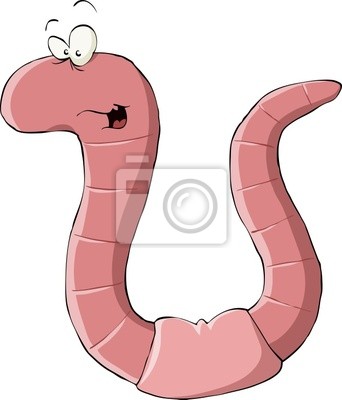 Prawdziwy temat to Święto drzewa. Teraz przejdźcie na str. 60,61. Odgadnijcie zagadki o drzewach. Przyglądnijcie się ich owocom i liściom. Szkoda, bo za oknem listki jeszcze malutkie. Brzoza, kasztanowiec, świerk, sosna, wierzba, dąb- nazwy tych drzew przydadzą się do Ćwiczeń na str. 56, 57.   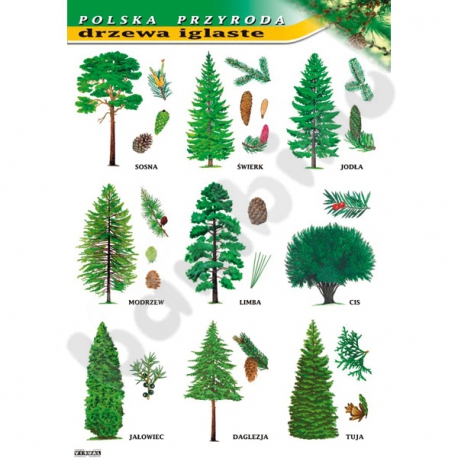 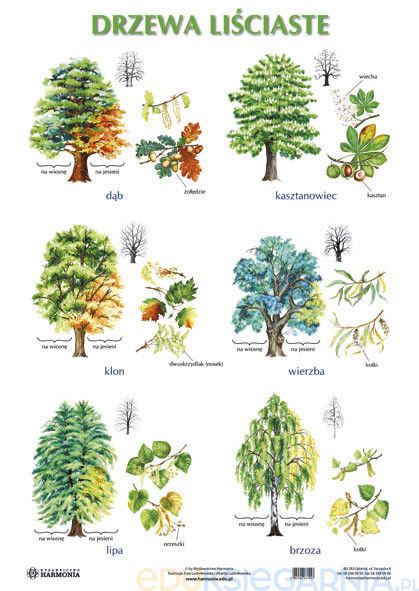 Z budową drzewa nie będzie chyba problemów.Musimy sobie uporządkować drzewa, więc napiszcie w zeszytach po kilka nazw:drzewa liściaste                                     drzewa iglaste https://www.youtube.com/watch?v=QFvFS8SXikYHodowla DŻDŻOWNIC Kalifornijskich Biohumus Wermikompost - Wiejskie Inspiracje  jakby któryś tatuś się zdecydował                                                      Miłego dnia!       Pani Gosia